Сценарий праздника 8 мартав 1-ой младшей группе детского сада "Весеннее путешествие"ОД по художественно-эстетическому развитиюЦель: Создание праздничной атмосферы и положительного эмоционального отклика у детей. Задачи: - Воспитывать чувство гордости за своих родителей и уважение к ним; - Формировать начала общей и музыкальной культуры; - Развивать умения детей чувствовать и передавать образы, заложенные в песне, танцах, выразительном слове.Дата: 05.03.2019г.Время: 10.15Дети входят в зал под музыку, встают полукругом.Ведущий: Посмотрите за окошко, Стало там теплей немножко. Мамин праздник наступает, Солнышко его встречает.- В этот яркий светлый день в зале мы собрались,
Чтоб поздравить наших мам, очень мы старались.
Для мам сегодня наши крошки дружно хлопают в ладошки! (хлопают)
Пусть услышат наши мамы, кaк мы весело поём,
Лучшей песенкой про маму их поздравим с женским днём.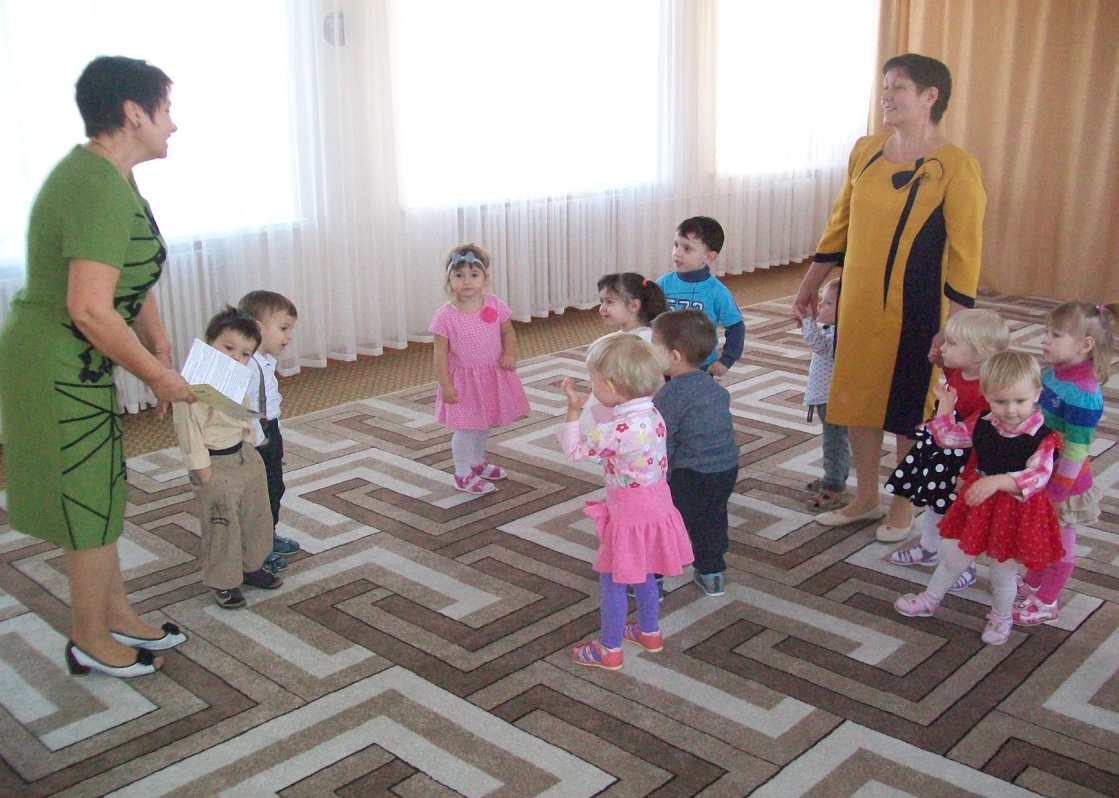 
ПЕСНЯ «МАМУ ПОЗДРАВЛЯЮТ МАЛЫШИ»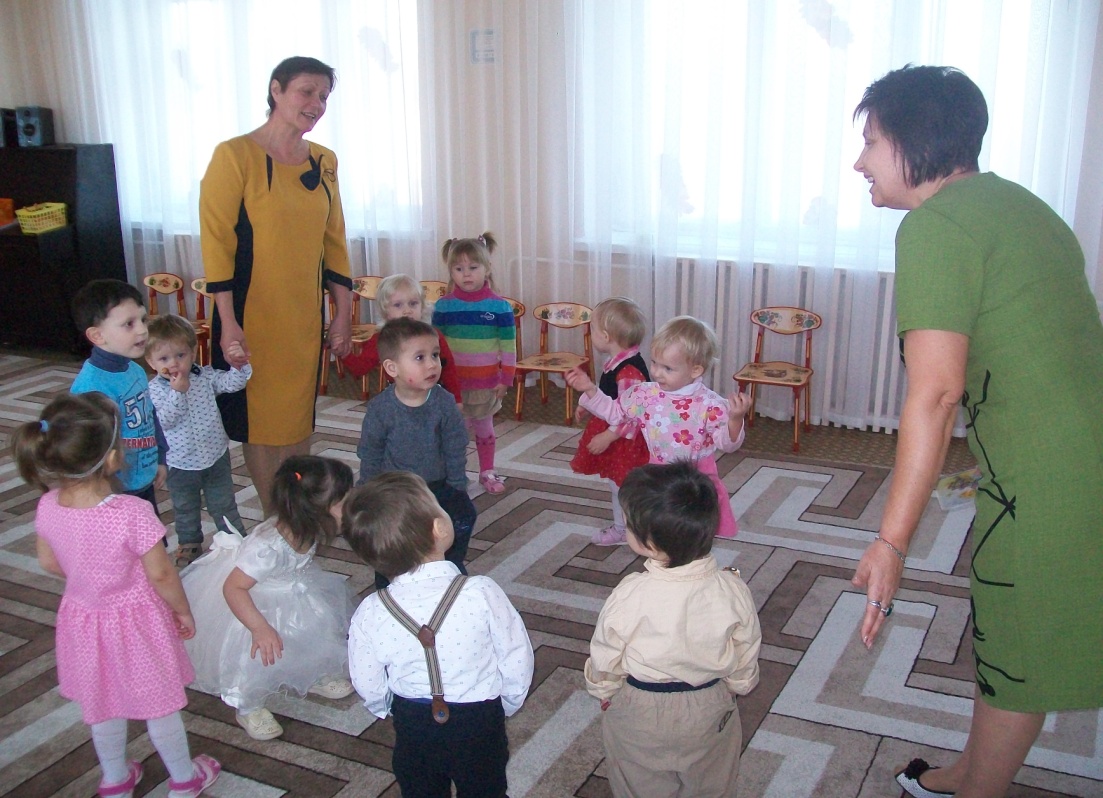 Ведущий: - Ребятки, а вы любите своих мамочек? А поздравить их хотите? А подарки у вас есть? (ответы детей)-А что можно подарить мамочке? (ответы детей ). Правильно цветочки.-Только где же нам взять цветочки, они растут далеко, в лесу.-Нам не дойти мы еще маленькие. Что же делать?-Я предлагаю поехать на поезде! Вы согласны? Тогда садитесь в вагончики и поедим! 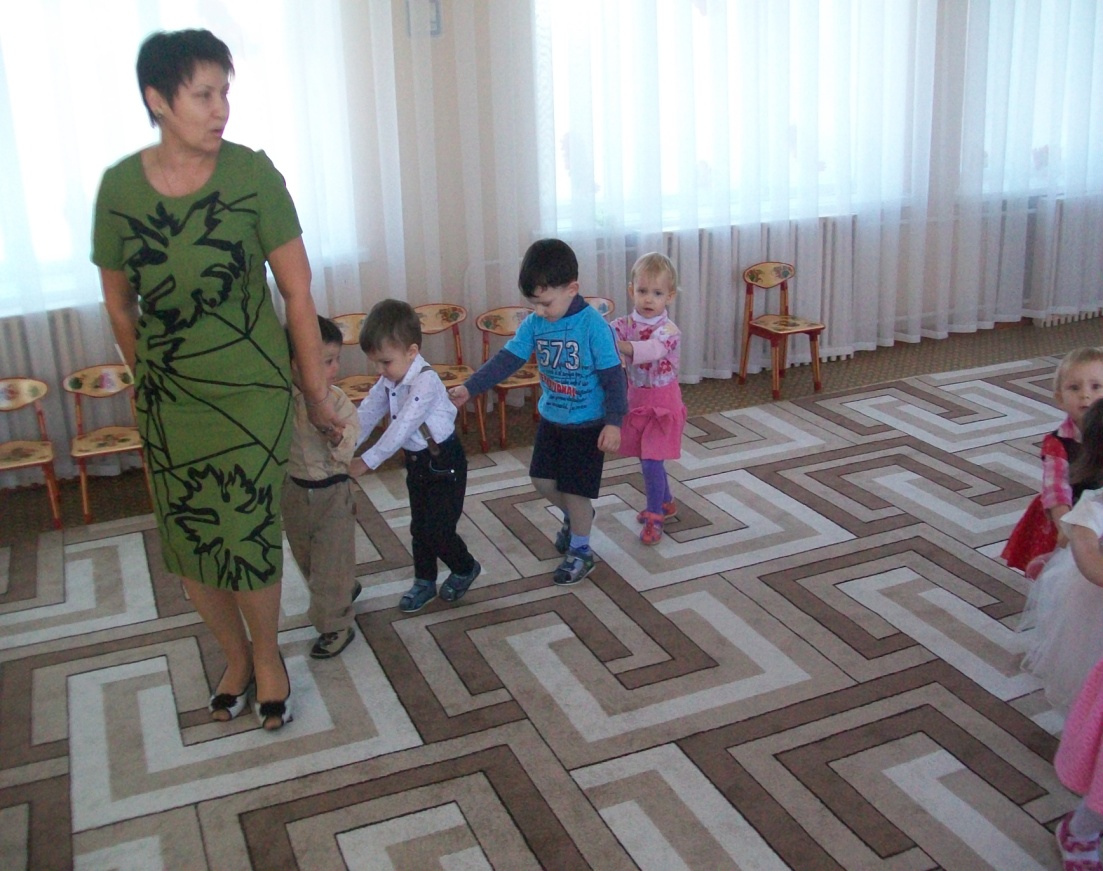 Под музыку ребята двигаются один за одним.Ведущий: -Вот мы ехали, ехали и наконец приехали, первая остановка прыгай из вагона ловко -Здесь мы порезвимся и повеселимся! -Посмотрите ребятки, корзина, а корзине платочки, давайте потанцуем с платочками!ТАНЕЦ С ПЛАТОЧКАМИ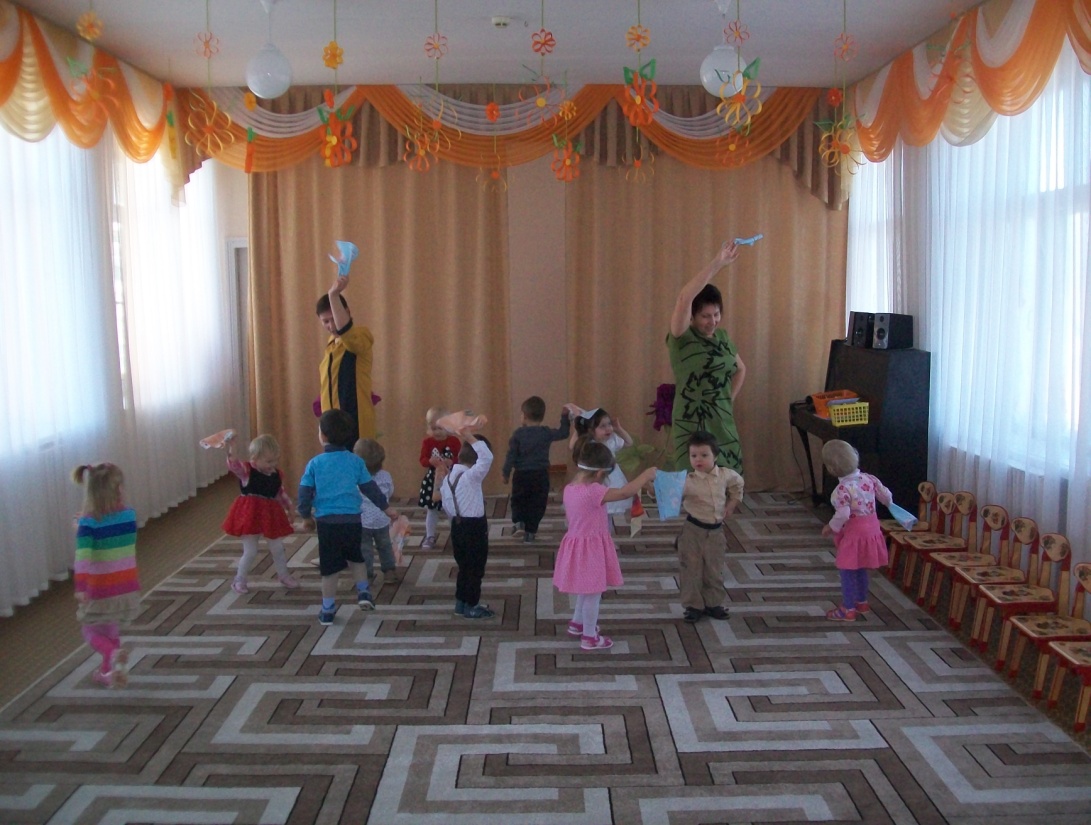 После танца ребята развешивают платочки на верёвочке, закрепляя прищепками.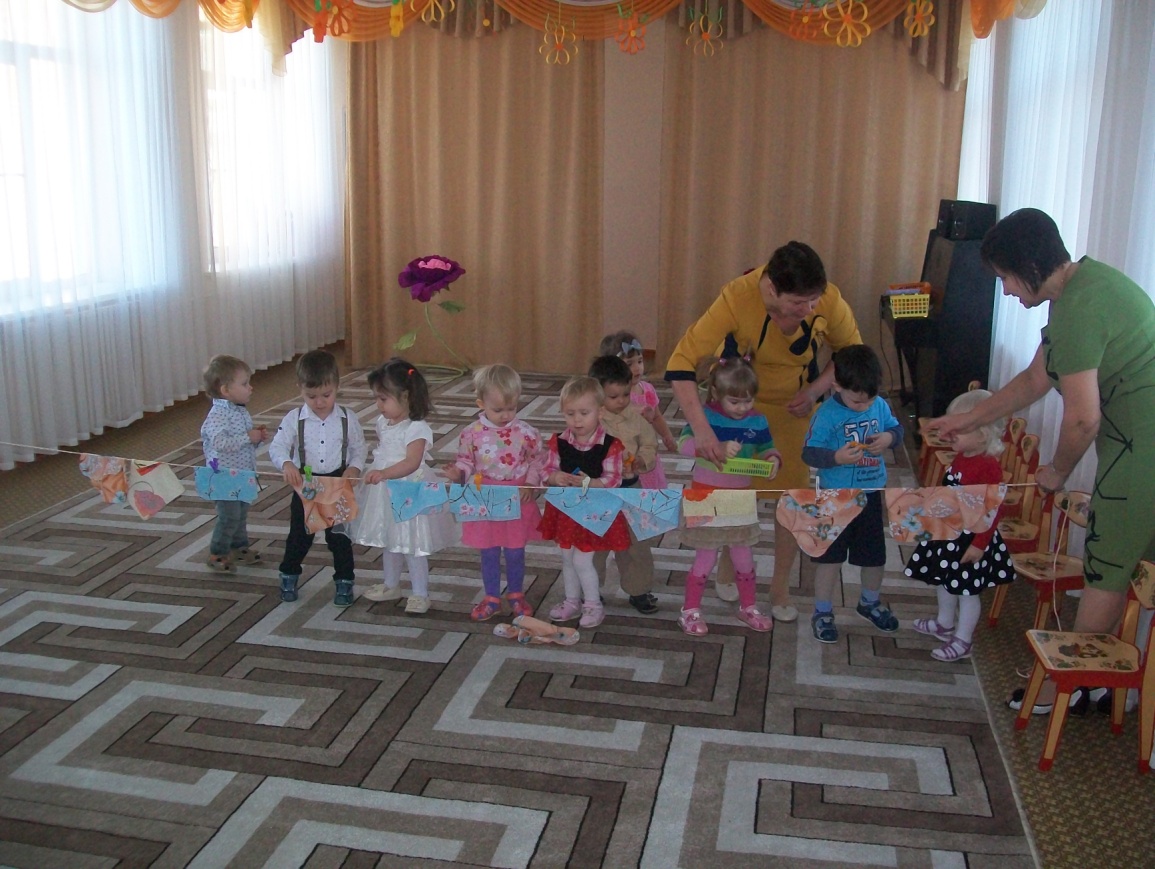 Ведущий: -На поезде ехали, дальше предлагаю полететь на самолёте, заводим моторы и летим!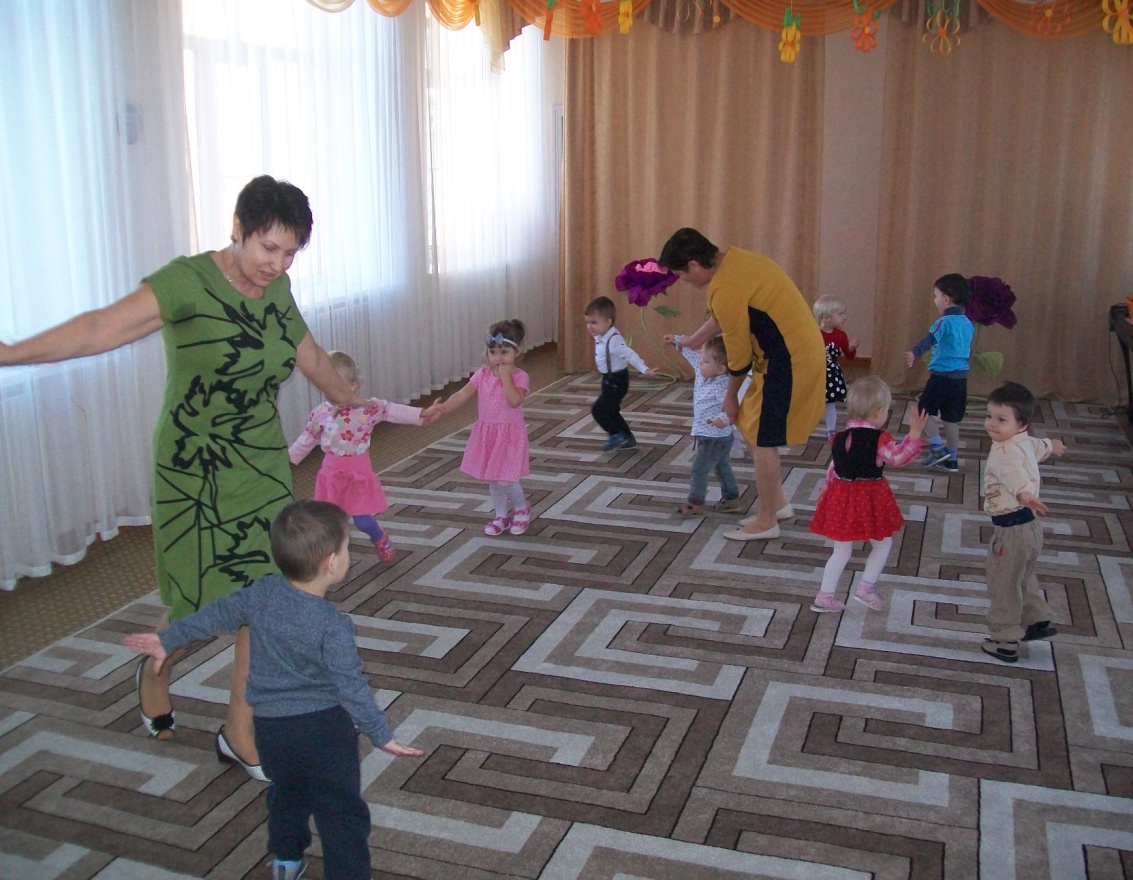 -Прилетели! Сейчас мы расскажем стихи нашим дорогим мамочкам и бабушкам!              Почему восьмого марта              Солнце ярче светит?              Потому что наши мамы…Дети:    Лучше всех на свете! Вместе:  Моя мама дорогая,
                Поздравляю я тебя!
                И от всей души желаю
                Счастья, мира, и добра!Ведущ.: А еще и бабушек              Любят наши дети!              Ведь и бабушки у нас…Дети:    Лучше всех на свете!Вместе:    Бабушек добрых                Любят все дети,                        Бабушкам добрым-                Наши приветы!Вместе:  Любим бабушек своих,
               Нынче праздник и у них.
               Мы их тоже поздравляем,
               Не болейте, вам желаем!Все:. Родных наших мамочек
         Поздравим с женским днем.
         И песенку о мамочках
         Сегодня мы споем!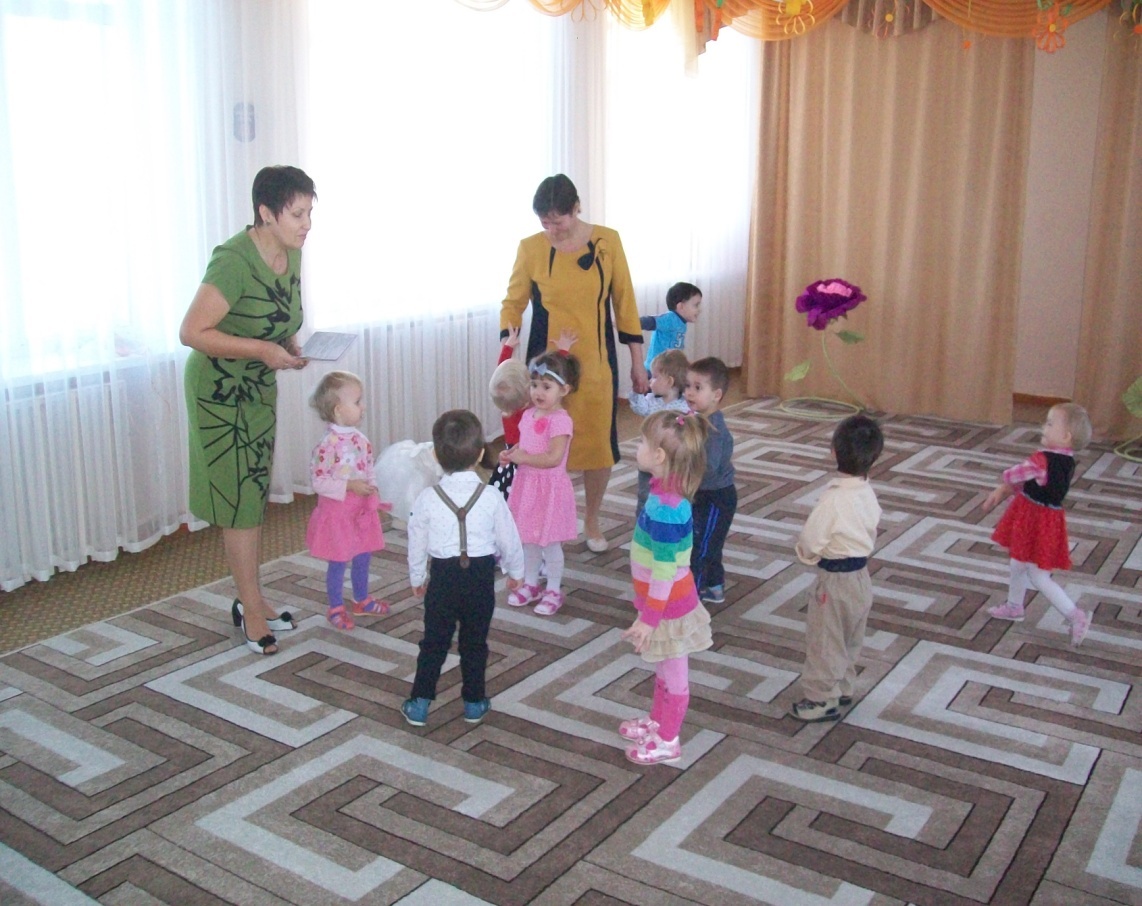 Песня "Очень любим мамочку"1-й куплет:Очень любим мамочку: да-да-да.С нею не расстанемся ни-ког-да.Припев:Ручками похлопаем мы хлоп-хлоп-хлопНожками потопаем мы топ-топ-топПальчиком мы погрозим все, ну-ну-нуНе дадим в обиду мы маму никому2-й куплет:Милой маме песенку мы споёмИ воздушный поцелуй ей пошлём.Припев.-Солнца лучик засиял                 И запели птицы                 Это к нам Весна идёт                 И в окно стучится.Выход Весны.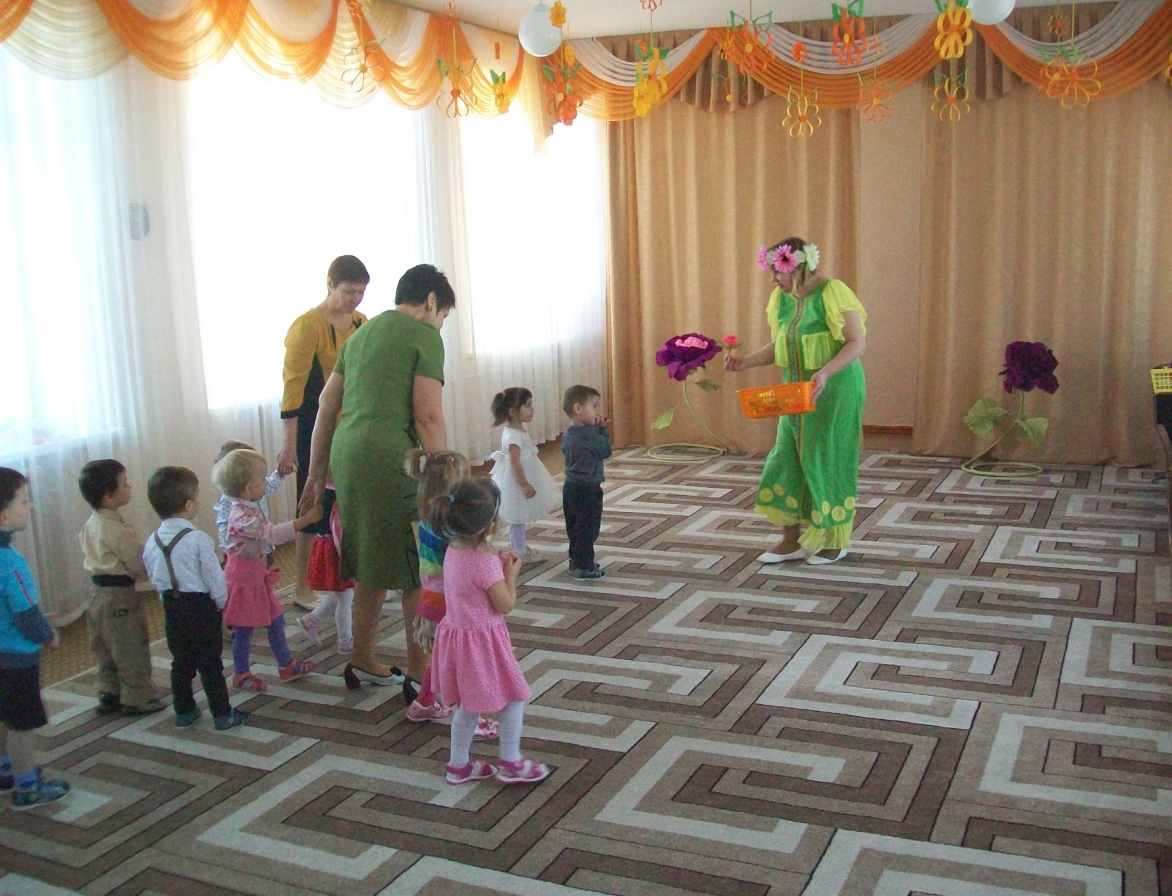 Весна: Здравствуйте, дорогие гости!           Здравствуйте, ребята!             Меня Весну вы ждали?             Без меня скучали?Ведущая: Наша милая Весна                 Ты прекрасна и ясна                 Ты и взрослым, и ребятам,                 Словно солнышко нужна.Мы ждали тебя на нашем празднике, чтобы  ты помогла найти цветочки для наших мам. Весна: Я вас всех благодарю,             И цветочки вам  дарю.Ведущая: ребята, давайте скажем спасибо весне и станцуем весёлый танец с цветочками.ТАНЕЦ С ЦВЕТОЧКАМИ.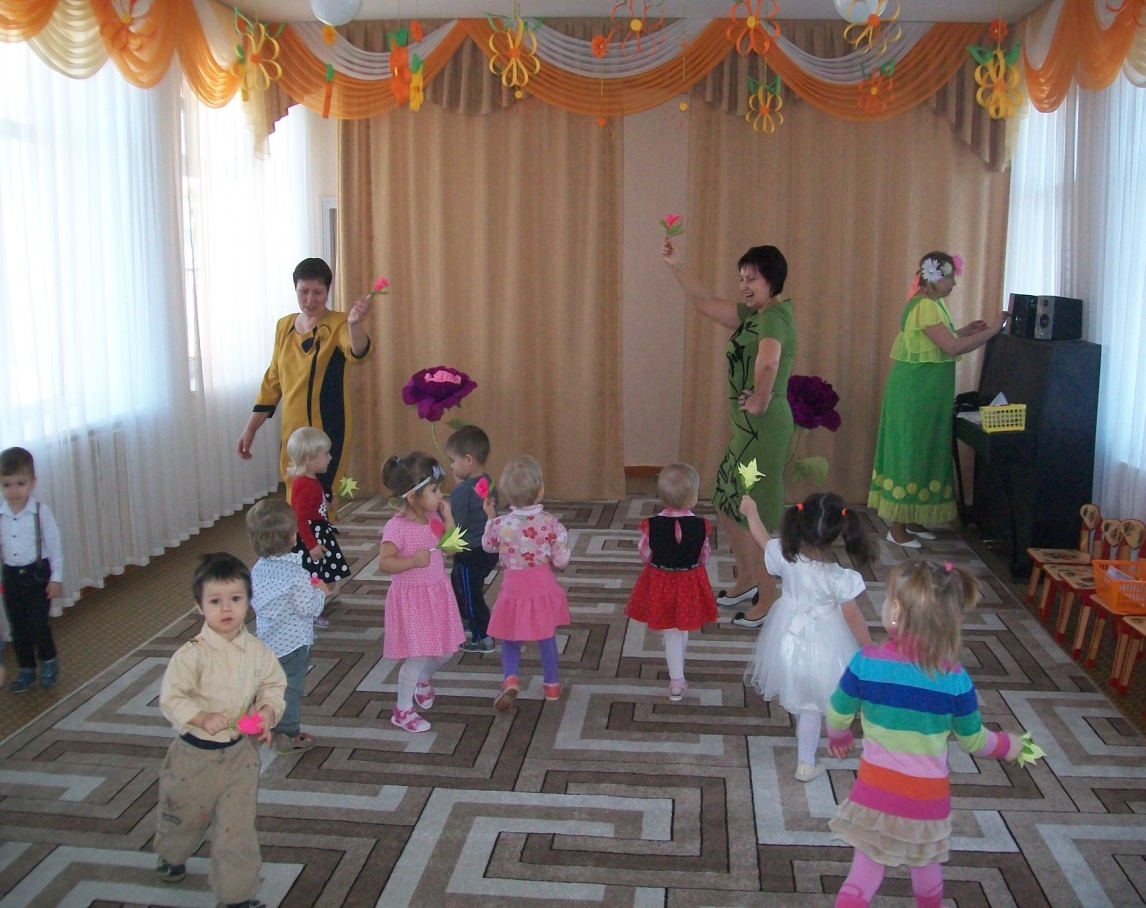 Весна:  -Молодцы ребятишки:               И девчонки и мальчишки!              Вижу как сильно вы любите своих мам, бабушек,             И конфетки вам раздам!             А цветочки не простые,             Внутрь их вы загляните!Внутри цветочка конфета – «Чупа- чупс»Весна: -Еще раз всех поздравляю, счастья, радости желаю!             Уходить уже пора, до свиданья детвора!Вед: песни пели, танцевали, мам своих мы поздравляли!Вед: До свиданья, в добрый час! Ждем еще на праздник вас!